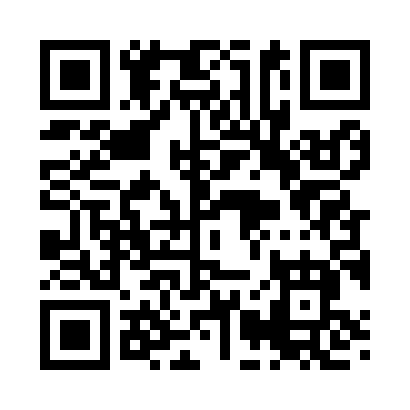 Prayer times for Powellville, Alabama, USAMon 1 Jul 2024 - Wed 31 Jul 2024High Latitude Method: Angle Based RulePrayer Calculation Method: Islamic Society of North AmericaAsar Calculation Method: ShafiPrayer times provided by https://www.salahtimes.comDateDayFajrSunriseDhuhrAsrMaghribIsha1Mon4:185:4112:524:378:039:272Tue4:185:4212:534:388:039:273Wed4:195:4212:534:388:039:274Thu4:195:4312:534:388:039:265Fri4:205:4312:534:388:039:266Sat4:215:4412:534:388:039:267Sun4:215:4412:534:388:039:258Mon4:225:4512:544:398:029:259Tue4:235:4512:544:398:029:2410Wed4:235:4612:544:398:029:2411Thu4:245:4612:544:398:019:2312Fri4:255:4712:544:398:019:2313Sat4:265:4812:544:398:019:2214Sun4:275:4812:544:398:009:2215Mon4:275:4912:544:398:009:2116Tue4:285:5012:554:397:599:2017Wed4:295:5012:554:397:599:2018Thu4:305:5112:554:397:589:1919Fri4:315:5112:554:397:589:1820Sat4:325:5212:554:397:579:1721Sun4:335:5312:554:397:579:1722Mon4:345:5312:554:397:569:1623Tue4:345:5412:554:397:559:1524Wed4:355:5512:554:397:559:1425Thu4:365:5612:554:397:549:1326Fri4:375:5612:554:397:539:1227Sat4:385:5712:554:397:539:1128Sun4:395:5812:554:397:529:1029Mon4:405:5812:554:397:519:0930Tue4:415:5912:554:397:509:0831Wed4:426:0012:554:397:499:07